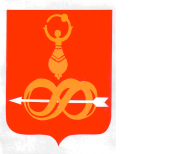 АДМИНИСТРАЦИЯ МУНИЦИПАЛЬНОГО ОБРАЗОВАНИЯ«ДЕБЕССКИЙ РАЙОН» «ДЭБЕС ЁРОС» ИНТЫЫСЬ КЫЛДЫТЭТЛЭН АДМИНИСТРАЦИЕЗПОСТАНОВЛЕНИЕот __________ 2019 года						                       № ____с. ДебесыО внесении изменений в постановление Администрации муниципального образования «Дебёсский район» от 10 сентября 2014 года    № 158 «Об утверждении Муниципальной   программы муниципального образования «Дебёсский район»          «Муниципальное управление» на 2015 – 2021 годы»Руководствуясь пунктом 3.10 раздела 3 «Порядка разработки, реализации и оценки эффективности муниципальных программ  муниципального образования «Дебёсский район», утвержденного постановлением Администрации муниципального образования «Дебесский район» от 18 апреля 2014 года № 71, Уставом муниципального образования «Дебёсский район», Администрация ПОСТАНОВЛЯЕТ:1. Утвердить прилагаемые изменения в Муниципальную программу муниципального образования «Дебёсский район» «Муниципальное управление» на 2015 - 2021 годы, утвержденную постановлением Администрации муниципального образования «Дебёсский район» от 10 сентября 2014 года № 158 «Об утверждении Муниципальной   программы муниципального образования «Дебёсский район» «Муниципальное управление» на 2015 – 2021 годы».2. Настоящее постановление разместить на официальном сайте муниципального образования «Дебесский район».Глава муниципального образования                                                            А.С. ИвановПодготовил:Начальник отдела по управлениюмуниципальным имуществом и земельным отношениям                                                                                 В.В. Серебренникова                                                                                                      «___»____________2019 годРазослать: в дело,  ОУИ, УФ, бухгалтерия Адм..Согласовано:Начальник управленияэкономики                                                                                    Е.М. Ложкина                                                                                                      «____»___________ 2019 годЗаместитель главы Администрации района                             В.В. Поздеевпо экономике и финансам                                                          «____»___________ 2019 годЗаместитель главы Администрации района                             Д.С. Бойков по строительству и ЖКХ                                                          «____»___________ 2019 год   Главный специалист-эксперт-юрисконсульт                           Н.В. Воронцова                                                                                                         «____»___________2019 годИзменения в Муниципальную программу муниципального образования «Дебёсский район» «Муниципальное управление» на 2015 - 2021 годы, утвержденную постановлением Администрации муниципального образования «Дебёсский район» от 10 сентября 2014 года № 158 «Об утверждении Муниципальной   программы муниципального образования «Дебёсский район» «Муниципальное управление» на 2015 – 2021 годыПриложение 5 «Ресурсное обеспечение реализации муниципальной программы за счет средств бюджета Дебесского района» муниципальной подпрограммы муниципального образования «Дебесский район» «Управление муниципальным имуществом и земельными ресурсами» на 2015-2021 годы, утвержденной постановлением Администрации муниципального образования «Дебёсский район» от 10 сентября 2014 года № 158 «Об утверждении Муниципальной   программы муниципального образования «Дебёсский район» «Муниципальное управление» на 2015 – 2021 годы», изложить в новой редакции:УТВЕРЖДЕНЫпостановлением Администрации муниципального образования «Дебёсский район»от __________ 2019 г. № ____Приложение 5к муниципальной программе  «Муниципальное управление» на 2015-2021 годыПриложение 5к муниципальной программе  «Муниципальное управление» на 2015-2021 годыРесурсное обеспечение реализации муниципальной программы за счет средств бюджета  района Ресурсное обеспечение реализации муниципальной программы за счет средств бюджета  района Код аналитической программной классификацииКод аналитической программной классификацииКод аналитической программной классификацииКод аналитической программной классификацииНаименование муниципальной программы, подпрограммы, основного мероприятия, мероприятияОтветственный исполнитель, соисполнительКод бюджетной классификацииКод бюджетной классификацииКод бюджетной классификацииКод бюджетной классификацииКод бюджетной классификацииРасходы бюджета муниципального образования, тыс. рублейРасходы бюджета муниципального образования, тыс. рублейРасходы бюджета муниципального образования, тыс. рублейРасходы бюджета муниципального образования, тыс. рублейРасходы бюджета муниципального образования, тыс. рублейРасходы бюджета муниципального образования, тыс. рублейРасходы бюджета муниципального образования, тыс. рублейМППпОММОтветственный исполнитель, соисполнительГРБСРзПрЦСВР2015 год2016 год2017 год2018 год2019год2020год2021 год9.4. Управление муниципальным имуществом и земельными ресурсами муниципального образования «Дебесский район»9.4. Управление муниципальным имуществом и земельными ресурсами муниципального образования «Дебесский район»9.4. Управление муниципальным имуществом и земельными ресурсами муниципального образования «Дебесский район»9.4. Управление муниципальным имуществом и земельными ресурсами муниципального образования «Дебесский район»9.4. Управление муниципальным имуществом и земельными ресурсами муниципального образования «Дебесский район»9.4. Управление муниципальным имуществом и земельными ресурсами муниципального образования «Дебесский район»9.4. Управление муниципальным имуществом и земельными ресурсами муниципального образования «Дебесский район»9.4. Управление муниципальным имуществом и земельными ресурсами муниципального образования «Дебесский район»9.4. Управление муниципальным имуществом и земельными ресурсами муниципального образования «Дебесский район»9.4. Управление муниципальным имуществом и земельными ресурсами муниципального образования «Дебесский район»9.4. Управление муниципальным имуществом и земельными ресурсами муниципального образования «Дебесский район»9.4. Управление муниципальным имуществом и земельными ресурсами муниципального образования «Дебесский район»9.4. Управление муниципальным имуществом и земельными ресурсами муниципального образования «Дебесский район»9.4. Управление муниципальным имуществом и земельными ресурсами муниципального образования «Дебесский район»9.4. Управление муниципальным имуществом и земельными ресурсами муниципального образования «Дебесский район»9.4. Управление муниципальным имуществом и земельными ресурсами муниципального образования «Дебесский район»9.4. Управление муниципальным имуществом и земельными ресурсами муниципального образования «Дебесский район»9.4. Управление муниципальным имуществом и земельными ресурсами муниципального образования «Дебесский район»094Управление муниципальным имуществом и земельными ресурсами муниципального образования «Дебесский район»Всего0940000000244250,0459,7751,01996,8574,4400,0400,0094Управление муниципальным имуществом и земельными ресурсами муниципального образования «Дебесский район»Отдел по управлению муниципальным  имуществом и земельным отношениям Администрации муниципального образования "Дебесский  район"26301130940000000244250,0364,7666,8895,3574,4400,0400,0101,50,00,00,009401Подготовка и утверждение документации по установлению Правил землепользования и застройки на территории всех муниципальных образований сельских поселенийВсего09401Подготовка и утверждение документации по установлению Правил землепользования и застройки на территории всех муниципальных образований сельских поселенийОтдел строительства и ЖКХ09402Формирование земельных участков0940200000200,0244,53489,40338,8188,099,099,0094021для целей строительства и для целей, не связанных со строительствомОтдел по управлению муниципальным  имуществом и земельным отношениям Администрации муниципального образования "Дебесский  район"26301130940260090244100,044,53361,74211,2168,079,079,0094022для индивидуального жилищного строительства, с целью дальнейшего предоставления с торгов, а так же гражданам, признанными нуждающимися в жилых помещениях, многодетным семьям  в соответствии с Законом Удмуртской Республики  от 16 декабря 2002 г. № 68-РЗОтдел по управлению муниципальным  имуществом и земельным отношениям Администрации муниципального образования "Дебесский  район"26301130940260090244100,0200,043,4556,020,020,020,0094023Управление земельными участками и развитие инфраструктуры системы государственного и муниципального управления земельными ресурсамиОтдел по управлению муници-пальным  имуществом и земель-ным отношениям Администрации муниципального образования "Дебесский  район"263041209402050402440080,068,0000094024Управление земельными участками и развитие инфраструктуры системы государ-ственного и муниципального управления зе-мельными ресурсами (софинансирование)Отдел по управлению муници-пальным  имуществом и земель-ным отношениям Администрации муниципального образования "Дебесский  район"263041209402S5040244004,213,600009403Оказание муниципальных  услуг в соответствии с Перечнем муниципальных услуг, предоставляемых органами местного самоуправления муниципального образования “Дебёсский район” Отделом по управлению муниципальным имуществом и земельным отношениям Администрации муниципального образования «Дебесский район»Отдел по управлению муниципальным  имуществом и земельным отношениям Администрации муниципального образования "Дебесский  район"09404Приватизация имущества муниципального образования «Дебесский  район»Отдел по управлению муниципальным  имуществом и земельным отношениям Администрации муниципального образования "Дебесский  район"2630113094046009024440,016,50,056,072,0141,0141,009405Перераспределение имущества между публично-правовыми образованиями (Российской Федерацией, Удмуртской Республикой, муниципальными образованиями, в том числе  сельскими поселениями), проведение работ по приему-передаче имуществаОтдел по управлению муниципальным  имуществом и земельным отношениям Администрации муниципального образования "Дебесский  район"09406Применение процедур финансового оздоровления и банкротства в отношении организаций в муниципального образования «Дебесский  район», находящихся в кризисном состоянии, в целях сохранения их имущественных комплексовОтдел по управлению муници-пальным  имуществом и земель-ным отношениям Администрации муниципального образования "Дебесский  район"09407Государственная регистрация права собственности муниципального образования «Дебесский район» на объекты недвижимого имуществаОтдел по управлению муници-пальным  имуществом и земель-ным отношениям Администрации муниципального образования "Дебесский  район"263 01 13 0940760090 244 0,0 43,10 0,0 0,0 68,192 10,010,009408Выявление бесхозяйных объектов недвижимого имущества в границах муниципального района, оценка, оформление прав на объекты недвижимого имуществаОтдел строительства и ЖКХ, Отдел по управлению муниципальным  имуществом и земельным отношениям Администрации муниципального образования "Дебесский  район"2630113094086009024410,02,3440,6345,4214,5100,0100,0094081Выявление бесхозяйных объектов недвижимого имущества в границах муниципального района, оценка, оформление прав на объекты недвижимого имуществаОтдел строительства и ЖКХ, Отдел по управлению муниципальным  имуществом и земельным отношениям Администрации муниципального образования "Дебесский  район"263011309408600902440,00,00,011,60,00,00,0094082Мероприятия по организации выявления бесхозяйных объектов недвижимого имущества, используемых для передачи энергетических ресурсов (Соглашение о предоставлении субсидии из УР)Отдел строительства и ЖКХ, Отдел по управлению муниципальным  имуществом и земельным отношениям Администрации муниципального образования "Дебесский  район"263011309408057702440,00,00,033,50,00,00,0094083Мероприятия по организации выявления бесхозяйных объектов недвижимого имущества, используемых для передачи энергетических ресурсов (софинансирование)Отдел строительства и ЖКХ, Отдел по управлению муниципальным  имуществом и земельным отношениям Администрации муниципального образования "Дебесский  район"263011309408S57702440,00,00,00,30,00,00,009409Обеспечение доступности и открытости информации об имуществе муниципального образования «Дебесский район», о деятельности муниципальных органов в сфере управления имуществом муниципального образования «Дебесский район», в том числе размещение информации об объектах недвижимого имущества, находящихся в собственности муниципального образования «Дебесский район», об аренде имущества муниципального образования «Дебесский район», о продаже имущества муниципального образования «Дебесский район» на официальном сайте Администрации муниципального образования «Дебесский район» Удмуртской Республики в информационно-телекоммуникационной сети «Интернет», программное обеспечение «Аукцион».Отдел по управлению муниципальным  имуществом и земельным отношениям Администрации муниципального образования "Дебесский  район"263 0113 0940960090 244 0,0 44,7275,65106,4 10,0 30,030,009410Финансовое обеспечение расходных обяза-тельств, связанных с содержанием имуществаОтдел по управлению муници-пальным  имуществом и земель-ным отношениям Администрации муниципального образования "Дебесский  район"263011309410627402440,091,41142,33407,211,70810,010,009411Обеспечение мероприятий при передаче в возмездное пользование (аренду) и безвоз-мездное пользование муниципального имуще-ства (оценка, тех. инвентаризация, тек.и кап. ремонт)Отдел по управлению муници-пальным  имуществом и земель-ным отношениям Администрации муниципального образования "Дебесский  район"263011309411600902440,017,13,043,010,010,010,0